 KURUM YETKİLİSİ İPTAL DİLEKÇESİ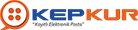 Sayın Yetkili,Firmamız adına aldığımız ……………………………….............kepkur.info adresinde tanımlı …..………………………TC kimlik numaralı ………………………………………… isimli kişinin yetkisinin iptal edilerek yerine ……...…………………… TC kimlik numaralı ………………………………………………isimli kişinin tanımlanması için gereğini rica ederim.Ek-1: Yetkilendirme Belgesi Ek-2: Nüfus Cüzdanı Fotokopisi									KURUM KAŞE / İMZA